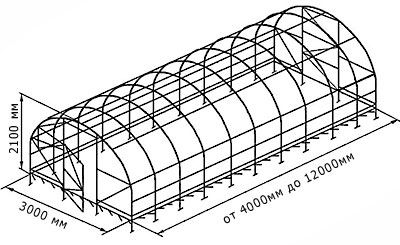 Стоимость обшивки торцов теплицы поликарбонатом без монтажа теплицы  1500 рублей.Доставка по городу 350руб.г.Оренбург, ул. Механизаторов 1/1, м-н «Стеклышко» тел: 76-46-70, 76-33-06от 01.04.15г.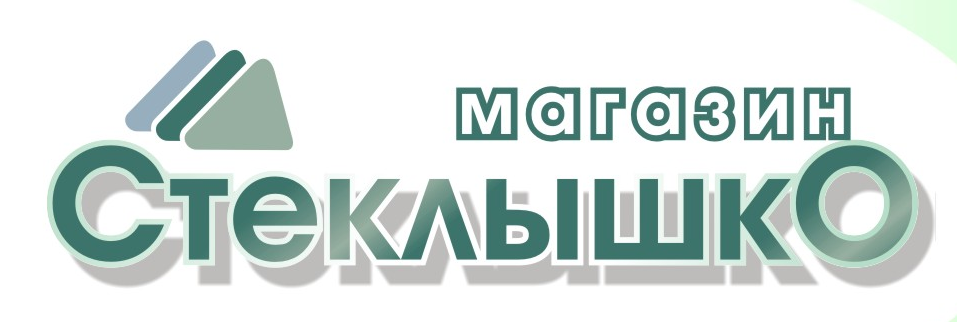 Теплица «САДОВАЯ» производство- завод г. Нефтекамскот 01.04.15г.Теплица «САДОВАЯ» производство- завод г. Нефтекамскот 01.04.15г.Теплица «САДОВАЯ» производство- завод г. Нефтекамскот 01.04.15г.Теплица «САДОВАЯ» производство- завод г. Нефтекамскот 01.04.15г.Теплица «САДОВАЯ» производство- завод г. НефтекамскНаименование ВхШхДЦена каркасаЦена каркаса с покрытием из поликарбоната  Skyglass/WoggelЦена каркаса с покрытием из поликарбоната  Skyglass / WoggelМонтаж теплицыНаименование ВхШхДЦена каркасаЦена каркаса с покрытием из поликарбоната  Skyglass/WoggelЦена каркаса с покрытием из поликарбоната  Skyglass / WoggelМонтаж теплицыТеплица 2х3х4785013900/1662017450/191002000Теплица 2х3х4785013900/1662017450/191002000Теплица  2х3х6985018500/1925022650/248503000Теплица  2х3х6985018500/1925022650/248503000Теплица 2х3х81185021870/2360027850/306004000Теплица 2х3х81185021870/2360027850/306004000Теплица  2х3х101385026720/2897036630/405655000Теплица  2х3х101385026720/2897036630/405655000Теплица 2х3х121585030535/3316042160/567506000Труба профильная 20х20.Толщина стенки .Расстояние между дугами .Пять продольных рёбер жесткости.Две двери и две форточки.